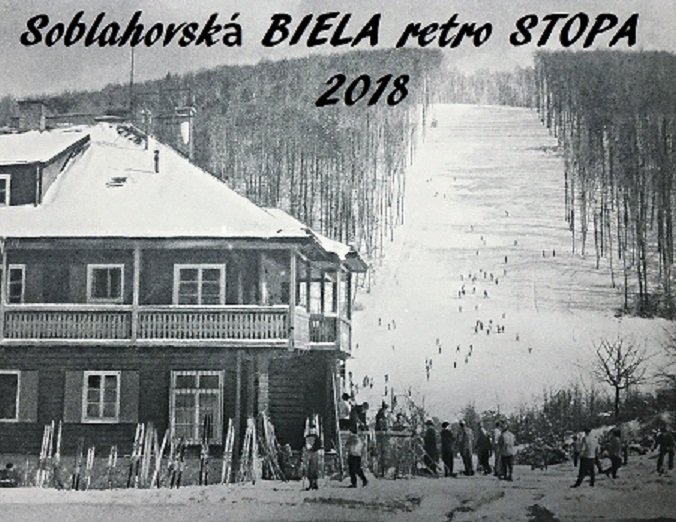 Turistický klub IŠK Soblahov pozýva na zábavno-športové podujatieSoblahovská  BIELA retro  STOPASi hrdý na svojich otcov, dedov, babky, ktorí na starých lyžiach, bez modernej výbavy, s kúskom chleba, zdolali nejeden nedobytný kopec a horský štít?      Príď si s nami zaspomínať ... v ich stopách...na ich lyžiach, s ich starodávnou výbavou...s ich levím srdcom ... TRASA:  okruh v stope  cca 1-2  km  popod   Soblahovskú  zjazdovkuŠTART-CIEĽ-VYHODNOTENIE:  pri Chate pod Ostrým vrchom.DŇA:  4.3.2018 /nedeľa/     štart  o 11.00  hod.(Podujatie  je zábavno-súťažného charakteru, nejde o vrcholové športové výkony, vítaní sú začiatočníci aj pokročilí).        Možnosť občerstvenia je na  novootvorenej Chate pod Ostrým vrchom Soblahov.Podujatie sa bude konať iba za priaznivých snehových podmienok.    Tlf. 0911 541 525 - Klogner